BULAŞICI HASTALIKLAREldivensiz işlemAtık kutularını kullanmamaAtık kutularını kullanmamaZeminin ıslak olmasıZeminde yabancıSterilizasyona	Dikkatsizlik	Eğitimsizlik	cisim bulunması dikkat etmemekTemizlik personelininHastadan	dikkatsizliğiKaynaklıSıçrama	DikkatsizlikKoruyucu ekipman	Dikkatsizlik	GüvenliğinKullanmama	olmayışı	EğitimAçıkta kabloOlması	GüvenlikSisteminin	AlanlarınUyarıcı işaretlerin		olmayışı	belirlenmemesi Olmaması	Cihazlarınbakımı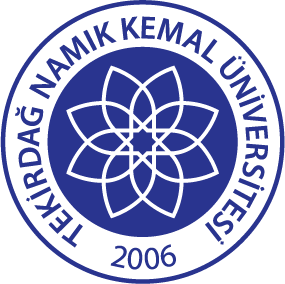 TNKÜ AĞIZ VE DİŞ SAĞLIĞI UYGULAMA VE ARAŞTIRMA MERKEZİ BÖLÜM BAZLI RİSK ANALİZ FORMUDoküman No:EYS-FRM-256TNKÜ AĞIZ VE DİŞ SAĞLIĞI UYGULAMA VE ARAŞTIRMA MERKEZİ BÖLÜM BAZLI RİSK ANALİZ FORMUHazırlama Tarihi:05.01.2022TNKÜ AĞIZ VE DİŞ SAĞLIĞI UYGULAMA VE ARAŞTIRMA MERKEZİ BÖLÜM BAZLI RİSK ANALİZ FORMURevizyon Tarihi:--TNKÜ AĞIZ VE DİŞ SAĞLIĞI UYGULAMA VE ARAŞTIRMA MERKEZİ BÖLÜM BAZLI RİSK ANALİZ FORMURevizyon No:0TNKÜ AĞIZ VE DİŞ SAĞLIĞI UYGULAMA VE ARAŞTIRMA MERKEZİ BÖLÜM BAZLI RİSK ANALİZ FORMUToplam Sayfa Sayısı:5AMELİYATHANE-BULAŞICI HASTALIKLAR-İĞNE UCU YARALANMALARI-STERİLİZASYON-KAYGAN ZEMİN-TIBBİ ATIKLAR- DONANIM, ELEKTİRİK VE ELEKTRONİK CİHAZLAR-EL HİJYENİ-KİŞİSEL KORUYUCU EKİPMAN, SAĞLIK TARAMALARI-ÖZEL KUTULAR-ALANLARIN AYRILMASI (STERİL,YARI STERİL..)-UYARICI TABELA-TIBBİ ATIK AYRI YERDE ATILMASI, HİZMET İÇİ EĞİTİM-HERHENGİ BİR YERDE AÇIKDA KABLOBULUNMAMASI, TEKNİK SERVİSİN BAKIM PLANINA GÖRE CİHAZLARIN KONTROLÜ-EL ANTİSEPTİĞİ,HİZMET İÇİ EĞİTİM-BULAŞICI HASTALIKLAR-KİŞİSEL KORUYUCU EKİPMAN,SAĞLIK TARAMALARI-İĞNE UCU YARALANMALARI- ÖZEL KUTULAR-DONANIM, ELEKTİRİK-HERHENGİ BİR YERDE AÇIKDA KABLOBULUNMAMASI,TEKNİK SERVİSİN BAKIM PLANINA GÖRE CİHAZLARINGENEL BİRİMLER-KİŞSEL SALDIRIKONTROLÜ- GÜVENLİK,BEAZ KOD-EL HİJYENİ-EL ANTİSEPTİĞİ,HİZMET İÇİ EĞİTİM-TIBBİ ATIKLAR- TIBBİ ATIK AYRI YERDE ATILMASI,HİZMET İÇİ EĞİTİMRADYOLOJİ BİRİMİ-RADYASYON RİSKİ-KİŞSEL SALDIRI-BULAŞICI HASTALIKLAR-TIBBİ ATIKLAR-EL HİJYENİ-DONANIM,ELEKTİRİK-KORUYUCU EKİPMAN,DOZİMETRE TAKİPLERİ,SAĞLIK TARAMALARI-GÜVENLİK,BEAZ KOD-KİŞİSEL KORUYUCU EKİPMAN,SAĞLIK TARAMALARI-TIBBİ ATIK AYRI YERDE ATILMASI, HİZMET İÇİ EĞİTİMEL ANTİSEPTİĞİ,HİZMET İÇİ EĞİTİMHERHENGİ BİR YERDE AÇIKDA KABLO BULUNMAMASI, TEKNİK SERVİSİN BAKIM PLANINA GÖRE CİHAZLARIN KONTROLÜ-KORUYUCU EKİPMAN,DOZİMETRE TAKİPLERİ,SAĞLIK TARAMALARI-GÜVENLİK,BEAZ KOD-KİŞİSEL KORUYUCU EKİPMAN,SAĞLIK TARAMALARI-TIBBİ ATIK AYRI YERDE ATILMASI, HİZMET İÇİ EĞİTİMEL ANTİSEPTİĞİ,HİZMET İÇİ EĞİTİMHERHENGİ BİR YERDE AÇIKDA KABLO BULUNMAMASI, TEKNİK SERVİSİN BAKIM PLANINA GÖRE CİHAZLARIN KONTROLÜLABORATUVAR-BULAŞICI HASTALIKLAR-EL HİJYENİ-KESİCİ ALET YARALANMALRI-ENFEKSİYON(GİRİŞ-ÇIKIŞ)-KİŞİSEL KORUYUCU EKİPMAN SAĞLIK TARAMALARI-EL ANTİSEPTİĞİ, HİZMET İÇİ EĞİTİM- ÖZEL KUTULAR-GİRİŞ-ÇIKIŞLAR SINIRLANDIRILMASI-KİŞİSEL KORUYUCU EKİPMAN SAĞLIK TARAMALARI-EL ANTİSEPTİĞİ, HİZMET İÇİ EĞİTİM- ÖZEL KUTULAR-GİRİŞ-ÇIKIŞLAR SINIRLANDIRILMASIMUTFAK-KAYGAN ZEMİN-KULLANILAN ALETLERİN GÜVENLİĞ(DONANIM,ELEKTİRİK)-BULAŞICI HASTALIKLAR-UYARICI TABELA-KORUYUCU EKİPMAN, -HERHENGİ BİR YERDE AÇIKDA KABLO BULUNMAMASI-KİŞİSEL KORUYUCU EKİPMAN,SAĞLIK TARAMALARI-UYARICI TABELA-KORUYUCU EKİPMAN, -HERHENGİ BİR YERDE AÇIKDA KABLO BULUNMAMASI-KİŞİSEL KORUYUCU EKİPMAN,SAĞLIK TARAMALARIKLİNİKLER-TIBBİ ATIK-DONANIM,ELEKTİRİK-KİŞSEL SALDIRI- TIBBİ ATIK AYRI YERDE ATILMASI,HİZMET İÇİ EĞİTİM-HERHENGİ BİR YERDE AÇIKDA KABLO BULUNMAMASI-GÜVENLİK,BEYAZ KOD- TIBBİ ATIK AYRI YERDE ATILMASI,HİZMET İÇİ EĞİTİM-HERHENGİ BİR YERDE AÇIKDA KABLO BULUNMAMASI-GÜVENLİK,BEYAZ KODGİRİŞ-KAYIT-KAYGAN ZEMİN-UYARICI TABELA-UYARICI TABELAKABUL-DONANIM, ELEKTİRİK-KİŞSEL SALDIR-HERHENGİ BİR YERDE AÇIKDA KABLO BULUNMAMASI-GÜVENLİK,BEYAZ KODBULAŞICI HASTALIKLARBULAŞICI HASTALIKLARELDİVENSİZ İŞLEM-Eldiven kullanım konusunda personeller uyarılıyor,enfeksiyon veya buna eş değereğitimlerde eldiven kullanımının önemi üzerinde duruluyor,ayrıca el hijyeni konusunda ayrı bir başlık altında hizmet içi eğitimler veriliyor.STERİLİZASYONA DİKKAT ETMEMEK-Enfeksiyon ve sterilizasyon konusunda hizmet içi eğitimler veriliyor.SIÇRAMA--------------------İĞNE UCU YARALANMALARIİĞNE UCU YARALANMALARIATIK KUTULARINI KULLANMAMA-Atık kutuları temin edildi ve bu kutuların kullanılması konsusunda ilgili personele bilgi verildi.DİKKATSİZLİK----------------------HASTADAN KAYNAKLI DİKKATSİZLİK-----------------------NOT:Bu tarz yaralanmalar enfeksiyon hemşiresi tarafından kayıt altına alınıp düzeltici ve önleyici faaliyetler alınır.NOT:Bu tarz yaralanmalar enfeksiyon hemşiresi tarafından kayıt altına alınıp düzeltici ve önleyici faaliyetler alınır.TIBBİ ATIKTIBBİ ATIKATIK KUTULARINI KULLANMAMA-Tıbbi atık ile ilgili hizmet içi eğitimler veriliyorKAYGAN ZEMİNKAYGAN ZEMİNZEMİNİN ISLAK OLMASI-Uyarıcı tabela ile çalışan ve hastalar uyarılıyorZEMİNDE YABANCI CİSİM BULUNMASI-İlgili personelin sürekli kontrollernin yapması konusunda uyarılıyor.TEMİZLİK PERSONELİNİN DİKKATSİZLİĞİ-İlgili personel uyarılıyorNOT:Kaygan zemin veya herhangi bir nedenden dolayı düşme ve/veya yaralanma olaylarında kayıtlar tutulup düzeltici ve önleyici faaliyetler alınıyor.NOT:Kaygan zemin veya herhangi bir nedenden dolayı düşme ve/veya yaralanma olaylarında kayıtlar tutulup düzeltici ve önleyici faaliyetler alınıyor.RADYASYONRADYASYONKORUYUCU EKİPMAN-Koruyucu ekipman temin edildi,kullanımı konusunda personele bilgi verildi.-Çalışanların dozimetre takipleri yapılıyor.UYARICI LEVHA-Uyarıcı levhalar personelin ve hastanın görebileceği yerde asıldı.DONANIM-ELEKTİRİKDONANIM-ELEKTİRİKDİKKATSİZLİK--------------AÇIKTA KABLO-Herhangi bir yerde açıkta kadlo bırakılmadıCİHAZ BAKIMI-Teknik servis tarafından cihazların bakımı yapılıyor.KİŞSEL SALDIRIKİŞSEL SALDIRIGÜVENLİĞİN OLMAYIŞIGÜVENLİĞİN OLMAYIŞI-Güvenlik personeli mevcutGÜVENLİK SİSTEMİNİN OLMAYIŞIGÜVENLİK SİSTEMİNİN OLMAYIŞI-Beyaz kod sistemi kurulduSTERİLİZASYONSTERİLİZASYONSTERİLİZASYONEĞİTİM-Dezenfeksiyon ve sterilizasyon konusunda hizmet içi eğitimler veriliyor-Dezenfeksiyon ve sterilizasyon konusunda hizmet içi eğitimler veriliyorALANLARIN BELİRLENMEMESİ-Ameliyathanede herhangi bir enfeksiyona meydan vermemek için steril,yarı steril	vb. alanlar belirlendi.-Ameliyathanede herhangi bir enfeksiyona meydan vermemek için steril,yarı steril	vb. alanlar belirlendi.